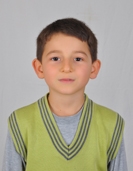 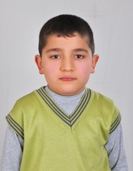 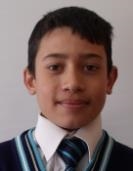 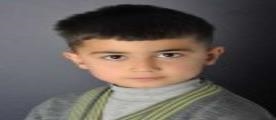 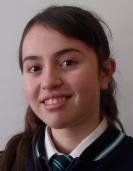 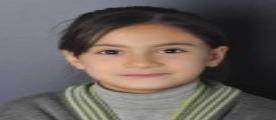 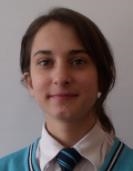 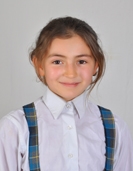 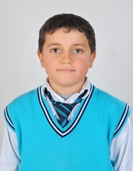 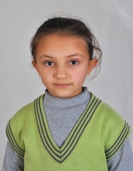 I LOVE MY TOWN PROJE EKİBİMİZ